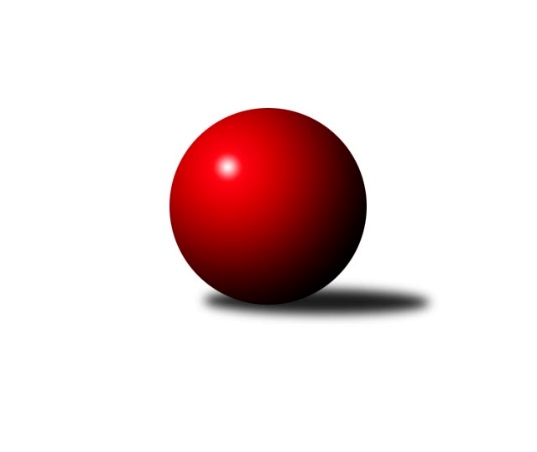 Č.18Ročník 2023/2024	4.6.2024 Divize jih 2023/2024Statistika 18. kolaTabulka družstev:		družstvo	záp	výh	rem	proh	skore	sety	průměr	body	plné	dorážka	chyby	1.	KK Hilton Sez. Ústí A	18	12	1	5	83.5 : 60.5 	(233.0 : 199.0)	2882	25	1963	920	26.1	2.	TJ Sokol Soběnov	18	11	2	5	89.0 : 55.0 	(230.5 : 201.5)	2837	24	1919	917	31.7	3.	TJ Nové Město na Moravě	18	11	1	6	80.0 : 64.0 	(218.5 : 213.5)	2839	23	1925	914	31.2	4.	TJ BOPO Třebíč A	17	11	0	6	78.5 : 57.5 	(207.0 : 201.0)	2842	22	1937	905	33.9	5.	TJ Spartak Pelhřimov	18	10	1	7	74.0 : 70.0 	(218.0 : 214.0)	2804	21	1925	879	36.3	6.	TJ Slovan Jindřichův Hradec	18	9	0	9	74.0 : 70.0 	(222.0 : 210.0)	2603	18	1830	774	53.2	7.	TJ Centropen Dačice C	18	7	3	8	76.0 : 68.0 	(225.5 : 206.5)	2920	17	1986	934	39.4	8.	TJ Nová Včelnice	18	7	1	10	66.5 : 77.5 	(215.0 : 217.0)	2877	15	1974	903	37.4	9.	TJ Jiskra Nová Bystřice	18	7	1	10	64.5 : 79.5 	(213.5 : 218.5)	2842	15	1937	905	37.7	10.	TJ Blatná	17	7	0	10	62.0 : 74.0 	(205.5 : 202.5)	2811	14	1922	889	39.7	11.	TJ Třebíč B	17	4	2	11	52.0 : 84.0 	(184.0 : 224.0)	2727	10	1893	834	39	12.	TJ Tatran Lomnice nad Lužnicí	17	4	0	13	48.0 : 88.0 	(171.5 : 236.5)	2823	8	1959	864	49.7Tabulka doma:		družstvo	záp	výh	rem	proh	skore	sety	průměr	body	maximum	minimum	1.	TJ Slovan Jindřichův Hradec	9	9	0	0	67.0 : 5.0 	(170.5 : 45.5)	2660	18	2697	2557	2.	KK Hilton Sez. Ústí A	9	8	1	0	53.0 : 19.0 	(135.0 : 81.0)	2812	17	2923	2697	3.	TJ Spartak Pelhřimov	9	8	1	0	52.0 : 20.0 	(131.0 : 85.0)	3213	17	3294	3068	4.	TJ BOPO Třebíč A	8	8	0	0	50.0 : 14.0 	(114.5 : 77.5)	2549	16	2626	2417	5.	TJ Sokol Soběnov	9	8	0	1	54.0 : 18.0 	(127.5 : 88.5)	2658	16	2718	2595	6.	TJ Nové Město na Moravě	9	8	0	1	51.0 : 21.0 	(120.5 : 95.5)	2576	16	2652	2466	7.	TJ Blatná	8	6	0	2	43.0 : 21.0 	(122.0 : 70.0)	3367	12	3464	3252	8.	TJ Centropen Dačice C	9	5	1	3	45.0 : 27.0 	(127.0 : 89.0)	3324	11	3454	3186	9.	TJ Jiskra Nová Bystřice	9	5	0	4	37.5 : 34.5 	(120.0 : 96.0)	3183	10	3243	3132	10.	TJ Nová Včelnice	9	4	1	4	42.0 : 30.0 	(123.5 : 92.5)	2733	9	2819	2579	11.	TJ Třebíč B	9	3	2	4	35.0 : 37.0 	(113.0 : 103.0)	3310	8	3395	3235	12.	TJ Tatran Lomnice nad Lužnicí	9	3	0	6	32.0 : 40.0 	(103.0 : 113.0)	2534	6	2635	2423Tabulka venku:		družstvo	záp	výh	rem	proh	skore	sety	průměr	body	maximum	minimum	1.	TJ Sokol Soběnov	9	3	2	4	35.0 : 37.0 	(103.0 : 113.0)	2856	8	3422	2438	2.	KK Hilton Sez. Ústí A	9	4	0	5	30.5 : 41.5 	(98.0 : 118.0)	2890	8	3358	2396	3.	TJ Nové Město na Moravě	9	3	1	5	29.0 : 43.0 	(98.0 : 118.0)	2869	7	3387	2324	4.	TJ Centropen Dačice C	9	2	2	5	31.0 : 41.0 	(98.5 : 117.5)	2875	6	3289	2544	5.	TJ BOPO Třebíč A	9	3	0	6	28.5 : 43.5 	(92.5 : 123.5)	2875	6	3363	2451	6.	TJ Nová Včelnice	9	3	0	6	24.5 : 47.5 	(91.5 : 124.5)	2893	6	3296	2407	7.	TJ Jiskra Nová Bystřice	9	2	1	6	27.0 : 45.0 	(93.5 : 122.5)	2804	5	3357	2350	8.	TJ Spartak Pelhřimov	9	2	0	7	22.0 : 50.0 	(87.0 : 129.0)	2759	4	3262	2365	9.	TJ Třebíč B	8	1	0	7	17.0 : 47.0 	(71.0 : 121.0)	2654	2	3198	2299	10.	TJ Tatran Lomnice nad Lužnicí	8	1	0	7	16.0 : 48.0 	(68.5 : 123.5)	2859	2	3306	2472	11.	TJ Blatná	9	1	0	8	19.0 : 53.0 	(83.5 : 132.5)	2749	2	3283	2254	12.	TJ Slovan Jindřichův Hradec	9	0	0	9	7.0 : 65.0 	(51.5 : 164.5)	2597	0	3008	2230Tabulka podzimní části:		družstvo	záp	výh	rem	proh	skore	sety	průměr	body	doma	venku	1.	TJ Sokol Soběnov	11	7	1	3	56.0 : 32.0 	(143.0 : 121.0)	2759	15 	5 	0 	1 	2 	1 	2	2.	KK Hilton Sez. Ústí A	11	7	1	3	53.0 : 35.0 	(148.5 : 115.5)	2937	15 	4 	1 	0 	3 	0 	3	3.	TJ Nové Město na Moravě	11	7	1	3	50.0 : 38.0 	(130.5 : 133.5)	2801	15 	4 	0 	1 	3 	1 	2	4.	TJ BOPO Třebíč A	11	7	0	4	47.0 : 41.0 	(132.0 : 132.0)	2764	14 	5 	0 	0 	2 	0 	4	5.	TJ Slovan Jindřichův Hradec	11	6	0	5	49.0 : 39.0 	(149.0 : 115.0)	2493	12 	6 	0 	0 	0 	0 	5	6.	TJ Spartak Pelhřimov	10	5	0	5	39.0 : 41.0 	(118.5 : 121.5)	2897	10 	4 	0 	0 	1 	0 	5	7.	TJ Centropen Dačice C	11	5	0	6	49.0 : 39.0 	(144.0 : 120.0)	2994	10 	3 	0 	3 	2 	0 	3	8.	TJ Nová Včelnice	11	5	0	6	43.0 : 45.0 	(132.5 : 131.5)	2980	10 	3 	0 	3 	2 	0 	3	9.	TJ Třebíč B	11	4	1	6	38.0 : 50.0 	(123.5 : 140.5)	2753	9 	3 	1 	2 	1 	0 	4	10.	TJ Jiskra Nová Bystřice	11	4	0	7	35.0 : 53.0 	(119.5 : 144.5)	2839	8 	2 	0 	3 	2 	0 	4	11.	TJ Tatran Lomnice nad Lužnicí	10	3	0	7	29.0 : 51.0 	(96.0 : 144.0)	2819	6 	2 	0 	4 	1 	0 	3	12.	TJ Blatná	11	3	0	8	32.0 : 56.0 	(123.0 : 141.0)	2709	6 	3 	0 	2 	0 	0 	6Tabulka jarní části:		družstvo	záp	výh	rem	proh	skore	sety	průměr	body	doma	venku	1.	TJ Spartak Pelhřimov	8	5	1	2	35.0 : 29.0 	(99.5 : 92.5)	2747	11 	4 	1 	0 	1 	0 	2 	2.	KK Hilton Sez. Ústí A	7	5	0	2	30.5 : 25.5 	(84.5 : 83.5)	2770	10 	4 	0 	0 	1 	0 	2 	3.	TJ Sokol Soběnov	7	4	1	2	33.0 : 23.0 	(87.5 : 80.5)	2892	9 	3 	0 	0 	1 	1 	2 	4.	TJ BOPO Třebíč A	6	4	0	2	31.5 : 16.5 	(75.0 : 69.0)	2906	8 	3 	0 	0 	1 	0 	2 	5.	TJ Blatná	6	4	0	2	30.0 : 18.0 	(82.5 : 61.5)	3135	8 	3 	0 	0 	1 	0 	2 	6.	TJ Nové Město na Moravě	7	4	0	3	30.0 : 26.0 	(88.0 : 80.0)	2842	8 	4 	0 	0 	0 	0 	3 	7.	TJ Jiskra Nová Bystřice	7	3	1	3	29.5 : 26.5 	(94.0 : 74.0)	2935	7 	3 	0 	1 	0 	1 	2 	8.	TJ Centropen Dačice C	7	2	3	2	27.0 : 29.0 	(81.5 : 86.5)	2911	7 	2 	1 	0 	0 	2 	2 	9.	TJ Slovan Jindřichův Hradec	7	3	0	4	25.0 : 31.0 	(73.0 : 95.0)	2744	6 	3 	0 	0 	0 	0 	4 	10.	TJ Nová Včelnice	7	2	1	4	23.5 : 32.5 	(82.5 : 85.5)	2722	5 	1 	1 	1 	1 	0 	3 	11.	TJ Tatran Lomnice nad Lužnicí	7	1	0	6	19.0 : 37.0 	(75.5 : 92.5)	2775	2 	1 	0 	2 	0 	0 	4 	12.	TJ Třebíč B	6	0	1	5	14.0 : 34.0 	(60.5 : 83.5)	2828	1 	0 	1 	2 	0 	0 	3 Zisk bodů pro družstvo:		jméno hráče	družstvo	body	zápasy	v %	dílčí body	sety	v %	1.	Petr Chval 	KK Hilton Sez. Ústí A 	15	/	16	(94%)	51	/	64	(80%)	2.	Karel Kunc 	TJ Centropen Dačice C 	14	/	17	(82%)	48	/	68	(71%)	3.	Petr Bína 	TJ Centropen Dačice C 	14	/	17	(82%)	47.5	/	68	(70%)	4.	Milan Šedivý 	TJ Sokol Soběnov  	13	/	17	(76%)	42	/	68	(62%)	5.	Kamil Šedivý 	TJ Sokol Soběnov  	12	/	14	(86%)	41	/	56	(73%)	6.	Pavel Šplíchal 	TJ BOPO Třebíč A 	12	/	16	(75%)	45.5	/	64	(71%)	7.	Lukáš Pavel 	TJ Blatná 	12	/	16	(75%)	41	/	64	(64%)	8.	Tibor Pivko 	TJ Nová Včelnice  	12	/	18	(67%)	45	/	72	(63%)	9.	Petr Hlisnikovský 	TJ Nové Město na Moravě 	11	/	17	(65%)	38.5	/	68	(57%)	10.	Radek Beranovský 	TJ Centropen Dačice C 	10	/	15	(67%)	39.5	/	60	(66%)	11.	Zdeněk Doktor 	TJ Tatran Lomnice nad Lužnicí  	10	/	15	(67%)	36	/	60	(60%)	12.	Jan Cukr 	TJ Slovan Jindřichův Hradec  	10	/	16	(63%)	38	/	64	(59%)	13.	Viktor Jeřábek 	TJ Jiskra Nová Bystřice 	10	/	16	(63%)	36	/	64	(56%)	14.	Filip Cheníček 	TJ Blatná 	10	/	17	(59%)	38.5	/	68	(57%)	15.	Vladimír Štipl 	TJ Slovan Jindřichův Hradec  	10	/	17	(59%)	38.5	/	68	(57%)	16.	Jan Janů 	TJ Spartak Pelhřimov 	10	/	17	(59%)	37.5	/	68	(55%)	17.	Martin Tyšer 	TJ Nová Včelnice  	10	/	17	(59%)	37	/	68	(54%)	18.	Libor Linhart 	TJ Spartak Pelhřimov 	10	/	17	(59%)	36	/	68	(53%)	19.	Jiří Hána 	TJ Slovan Jindřichův Hradec  	10	/	18	(56%)	43.5	/	72	(60%)	20.	Michal Miko 	TJ Nové Město na Moravě 	10	/	18	(56%)	40.5	/	72	(56%)	21.	Kamil Pivko 	TJ Nová Včelnice  	10	/	18	(56%)	37	/	72	(51%)	22.	Roman Grznárik 	TJ Sokol Soběnov  	9	/	12	(75%)	28.5	/	48	(59%)	23.	Václav Novotný 	TJ Spartak Pelhřimov 	9	/	15	(60%)	34.5	/	60	(58%)	24.	Miloš Stloukal 	TJ Nové Město na Moravě 	9	/	15	(60%)	31.5	/	60	(53%)	25.	Karolína Kuncová 	TJ Centropen Dačice C 	9	/	15	(60%)	26	/	60	(43%)	26.	Jiří Doktor 	TJ Tatran Lomnice nad Lužnicí  	9	/	16	(56%)	34	/	64	(53%)	27.	Bohuslav Šedivý 	TJ Sokol Soběnov  	9	/	17	(53%)	34	/	68	(50%)	28.	Jaroslav Opl 	TJ Slovan Jindřichův Hradec  	9	/	17	(53%)	29.5	/	68	(43%)	29.	Pavel Picka 	TJ Slovan Jindřichův Hradec  	9	/	18	(50%)	35.5	/	72	(49%)	30.	Pavel Sáblík 	TJ Nové Město na Moravě 	9	/	18	(50%)	35	/	72	(49%)	31.	Marek Chvátal 	TJ Jiskra Nová Bystřice 	8.5	/	17	(50%)	40	/	68	(59%)	32.	Pavel Vrbík 	KK Hilton Sez. Ústí A 	8	/	11	(73%)	26.5	/	44	(60%)	33.	Ondřej Sysel 	TJ Sokol Soběnov  	8	/	15	(53%)	31	/	60	(52%)	34.	Karel Uhlíř 	TJ Třebíč B 	8	/	15	(53%)	30.5	/	60	(51%)	35.	Martin Vrecko 	TJ Jiskra Nová Bystřice 	8	/	15	(53%)	27	/	60	(45%)	36.	Ota Schindler 	TJ Spartak Pelhřimov 	8	/	16	(50%)	32	/	64	(50%)	37.	Josef Šedivý ml.	TJ Sokol Soběnov  	8	/	16	(50%)	32	/	64	(50%)	38.	Lukáš Štibich 	TJ Centropen Dačice C 	8	/	16	(50%)	31.5	/	64	(49%)	39.	Pavel Škoda 	TJ Nové Město na Moravě 	8	/	17	(47%)	32.5	/	68	(48%)	40.	Jiří Loučka 	TJ Nové Město na Moravě 	8	/	17	(47%)	31.5	/	68	(46%)	41.	Jiří Rozkošný 	TJ Spartak Pelhřimov 	8	/	18	(44%)	37.5	/	72	(52%)	42.	Jiří Dvořák 	TJ Nová Včelnice  	7.5	/	18	(42%)	34.5	/	72	(48%)	43.	Dušan Lanžhotský 	KK Hilton Sez. Ústí A 	7	/	14	(50%)	34	/	56	(61%)	44.	Jaroslav Běhoun 	TJ Jiskra Nová Bystřice 	7	/	14	(50%)	30	/	56	(54%)	45.	Vít Kobliha 	TJ Blatná 	7	/	15	(47%)	28.5	/	60	(48%)	46.	Jan Grygar 	TJ BOPO Třebíč A 	7	/	16	(44%)	31	/	64	(48%)	47.	Bohumil Drápela 	TJ BOPO Třebíč A 	7	/	16	(44%)	30	/	64	(47%)	48.	Dalibor Lang 	TJ Třebíč B 	6.5	/	14	(46%)	28	/	56	(50%)	49.	Petr Zeman 	TJ BOPO Třebíč A 	6.5	/	14	(46%)	21	/	56	(38%)	50.	Vladimír Dřevo 	TJ BOPO Třebíč A 	6	/	9	(67%)	19	/	36	(53%)	51.	Josef Holický 	TJ Slovan Jindřichův Hradec  	6	/	10	(60%)	22	/	40	(55%)	52.	Robert Flandera 	TJ Blatná 	6	/	13	(46%)	24	/	52	(46%)	53.	Jozef Jakubčík 	KK Hilton Sez. Ústí A 	6	/	14	(43%)	24.5	/	56	(44%)	54.	Pavel Domin 	TJ Nová Včelnice  	6	/	16	(38%)	37	/	64	(58%)	55.	Jan Nosek 	TJ Tatran Lomnice nad Lužnicí  	6	/	16	(38%)	29	/	64	(45%)	56.	Martin Pýcha 	TJ Jiskra Nová Bystřice 	6	/	16	(38%)	27.5	/	64	(43%)	57.	Marcel Berka 	KK Hilton Sez. Ústí A 	5.5	/	13	(42%)	29	/	52	(56%)	58.	Daniel Malý 	TJ BOPO Třebíč A 	5	/	5	(100%)	13	/	20	(65%)	59.	Marek Baštýř 	TJ Tatran Lomnice nad Lužnicí  	5	/	7	(71%)	13.5	/	28	(48%)	60.	Jakub Vaniš 	KK Hilton Sez. Ústí A 	5	/	12	(42%)	22.5	/	48	(47%)	61.	Petr Suchý 	TJ Tatran Lomnice nad Lužnicí  	5	/	13	(38%)	25.5	/	52	(49%)	62.	Lubomír Horák 	TJ Třebíč B 	5	/	16	(31%)	19	/	64	(30%)	63.	Jaroslav Tenkl 	TJ Třebíč B 	4.5	/	5	(90%)	12.5	/	20	(63%)	64.	Jan Dobeš 	TJ Třebíč B 	4	/	5	(80%)	14.5	/	20	(73%)	65.	Markéta Zemanová 	TJ BOPO Třebíč A 	4	/	6	(67%)	14	/	24	(58%)	66.	Miroslav Mátl 	TJ BOPO Třebíč A 	4	/	6	(67%)	13.5	/	24	(56%)	67.	Jan Havlíček st.	TJ Jiskra Nová Bystřice 	4	/	7	(57%)	13.5	/	28	(48%)	68.	Petr Tomek 	TJ Jiskra Nová Bystřice 	4	/	8	(50%)	21	/	32	(66%)	69.	Jiří Minařík 	TJ Blatná 	4	/	11	(36%)	21	/	44	(48%)	70.	Petr Toman 	TJ Třebíč B 	4	/	11	(36%)	16.5	/	44	(38%)	71.	Dušan Jelínek 	KK Hilton Sez. Ústí A 	4	/	11	(36%)	16.5	/	44	(38%)	72.	Lukáš Toman 	TJ Třebíč B 	4	/	12	(33%)	22	/	48	(46%)	73.	Libor Nováček 	TJ Třebíč B 	4	/	12	(33%)	19.5	/	48	(41%)	74.	Daniel Lexa 	TJ Blatná 	4	/	16	(25%)	28	/	64	(44%)	75.	Jan Švarc 	KK Hilton Sez. Ústí A 	3	/	6	(50%)	13.5	/	24	(56%)	76.	Jiří Slovák 	TJ Nová Včelnice  	3	/	8	(38%)	12.5	/	32	(39%)	77.	Rudolf Pouzar 	TJ Tatran Lomnice nad Lužnicí  	3	/	10	(30%)	17.5	/	40	(44%)	78.	Filip Šupčík 	TJ BOPO Třebíč A 	3	/	10	(30%)	15.5	/	40	(39%)	79.	Michal Mikuláštík 	KK Hilton Sez. Ústí A 	3	/	10	(30%)	12.5	/	40	(31%)	80.	Josef Lískovec 	TJ Slovan Jindřichův Hradec  	2	/	3	(67%)	8	/	12	(67%)	81.	Adam Coufal 	TJ Třebíč B 	2	/	3	(67%)	7	/	12	(58%)	82.	Josef Šedivý 	TJ Sokol Soběnov  	2	/	3	(67%)	5	/	12	(42%)	83.	Vít Beranovský 	TJ Centropen Dačice C 	2	/	4	(50%)	8.5	/	16	(53%)	84.	Jiří Vokurka 	TJ Blatná 	2	/	5	(40%)	10.5	/	20	(53%)	85.	Marek Běhoun 	TJ Jiskra Nová Bystřice 	2	/	5	(40%)	7	/	20	(35%)	86.	Jiří Hembera 	TJ Nová Včelnice  	2	/	7	(29%)	7.5	/	28	(27%)	87.	Lucie Smrčková 	TJ Spartak Pelhřimov 	2	/	11	(18%)	19	/	44	(43%)	88.	Stanislav Kropáček 	TJ Spartak Pelhřimov 	1	/	1	(100%)	3	/	4	(75%)	89.	Lukáš Melichar 	TJ Spartak Pelhřimov 	1	/	1	(100%)	3	/	4	(75%)	90.	Beáta Svačinová 	TJ Blatná 	1	/	1	(100%)	3	/	4	(75%)	91.	Evžen Cígl 	TJ Blatná 	1	/	1	(100%)	2	/	4	(50%)	92.	Pavel Čurda 	TJ Sokol Soběnov  	1	/	2	(50%)	4.5	/	8	(56%)	93.	Petr Dobeš st.	TJ Třebíč B 	1	/	2	(50%)	4	/	8	(50%)	94.	Stanislav Dvořák 	TJ Centropen Dačice C 	1	/	2	(50%)	4	/	8	(50%)	95.	Jaroslav Prommer 	TJ Sokol Soběnov  	1	/	2	(50%)	3	/	8	(38%)	96.	Jan Faktor 	TJ Tatran Lomnice nad Lužnicí  	1	/	3	(33%)	4	/	12	(33%)	97.	Lucie Mušková 	TJ Sokol Soběnov  	1	/	3	(33%)	4	/	12	(33%)	98.	Josef Fučík 	TJ Spartak Pelhřimov 	1	/	3	(33%)	4	/	12	(33%)	99.	Iveta Kabelková 	TJ Centropen Dačice C 	1	/	4	(25%)	7.5	/	16	(47%)	100.	Karel Hlisnikovský 	TJ Nové Město na Moravě 	1	/	4	(25%)	7	/	16	(44%)	101.	Marek Augustin 	TJ Jiskra Nová Bystřice 	1	/	4	(25%)	5.5	/	16	(34%)	102.	Josef Ferenčík 	TJ Sokol Soběnov  	1	/	4	(25%)	5.5	/	16	(34%)	103.	František Jakoubek 	TJ Spartak Pelhřimov 	1	/	4	(25%)	4	/	16	(25%)	104.	Miroslav Moštěk 	TJ Tatran Lomnice nad Lužnicí  	1	/	6	(17%)	5	/	24	(21%)	105.	Ladislav Bouda 	TJ Centropen Dačice C 	1	/	7	(14%)	8	/	28	(29%)	106.	Michaela Vaníčková 	TJ Nové Město na Moravě 	0	/	1	(0%)	2	/	4	(50%)	107.	Marie Škodová 	TJ Slovan Jindřichův Hradec  	0	/	1	(0%)	1	/	4	(25%)	108.	Pavel Holzäpfel 	TJ Centropen Dačice C 	0	/	1	(0%)	1	/	4	(25%)	109.	Michal Kuneš 	TJ Třebíč B 	0	/	1	(0%)	1	/	4	(25%)	110.	Josef Šebek 	TJ Nové Město na Moravě 	0	/	1	(0%)	0	/	4	(0%)	111.	Milan Šedivý 	TJ Sokol Soběnov  	0	/	1	(0%)	0	/	4	(0%)	112.	Lubomír Náměstek 	TJ Centropen Dačice C 	0	/	1	(0%)	0	/	4	(0%)	113.	Martin Novák 	TJ Slovan Jindřichův Hradec  	0	/	1	(0%)	0	/	4	(0%)	114.	František Hána 	TJ Nová Včelnice  	0	/	1	(0%)	0	/	4	(0%)	115.	Jiří Zeman 	TJ BOPO Třebíč A 	0	/	1	(0%)	0	/	4	(0%)	116.	Jan Slipka 	TJ Tatran Lomnice nad Lužnicí  	0	/	1	(0%)	0	/	4	(0%)	117.	Zdeněk Doktor 	TJ Tatran Lomnice nad Lužnicí  	0	/	1	(0%)	0	/	4	(0%)	118.	Matěj Budoš 	TJ Jiskra Nová Bystřice 	0	/	2	(0%)	3	/	8	(38%)	119.	Martin Kovalčík 	TJ Nová Včelnice  	0	/	2	(0%)	2	/	8	(25%)	120.	Lukáš Drnek 	TJ Blatná 	0	/	2	(0%)	1	/	8	(13%)	121.	Martin Tenkl 	TJ Třebíč B 	0	/	3	(0%)	3.5	/	12	(29%)	122.	Jan Šebera 	TJ Nová Včelnice  	0	/	3	(0%)	2.5	/	12	(21%)	123.	Stanislav Koros 	TJ Slovan Jindřichův Hradec  	0	/	3	(0%)	2	/	12	(17%)	124.	Milan Holický 	TJ Slovan Jindřichův Hradec  	0	/	4	(0%)	4	/	16	(25%)	125.	Jakub Vitoul 	TJ Tatran Lomnice nad Lužnicí  	0	/	4	(0%)	2	/	16	(13%)	126.	Jiří Cepák 	TJ Centropen Dačice C 	0	/	6	(0%)	3	/	24	(13%)	127.	Daniel Klimt 	TJ Tatran Lomnice nad Lužnicí  	0	/	8	(0%)	3	/	32	(9%)Průměry na kuželnách:		kuželna	průměr	plné	dorážka	chyby	výkon na hráče	1.	TJ Blatná, 1-4	3303	2243	1059	45.3	(550.5)	2.	TJ Třebíč, 1-4	3291	2229	1062	35.9	(548.5)	3.	TJ Centropen Dačice, 1-4	3270	2217	1052	41.4	(545.0)	4.	TJ Jiskra Nová Bystřice, 1-4	3167	2150	1017	42.9	(527.9)	5.	Pelhřimov, 1-4	3140	2131	1008	37.8	(523.3)	6.	Sezimovo Ústí, 1-2	2726	1839	887	27.0	(454.4)	7.	TJ Nová Včelnice, 1-2	2692	1847	845	36.6	(448.8)	8.	Soběnov, 1-2	2611	1793	817	38.7	(435.2)	9.	Lomnice n.L., 1-2	2558	1765	793	40.4	(426.5)	10.	TJ Nové Město n.M., 1-2	2545	1732	812	30.8	(424.2)	11.	TJ Jindřichův Hradec, 1-2	2514	1764	749	42.4	(419.0)	12.	TJ Bopo Třebíč, 1-2	2504	1724	779	34.8	(417.4)Nejlepší výkony na kuželnách:TJ Blatná, 1-4TJ Blatná	3464	18. kolo	Evžen Cígl 	TJ Blatná	619	14. koloTJ Blatná	3463	14. kolo	Lubomír Horák 	TJ Třebíč B	617	14. koloTJ Blatná	3432	16. kolo	Vít Kobliha 	TJ Blatná	615	12. koloTJ Blatná	3401	4. kolo	Filip Cheníček 	TJ Blatná	613	18. koloTJ Blatná	3399	12. kolo	Roman Grznárik 	TJ Sokol Soběnov 	602	12. koloTJ Třebíč B	3397	14. kolo	Filip Cheníček 	TJ Blatná	601	11. koloTJ Blatná	3379	11. kolo	Václav Novotný 	TJ Spartak Pelhřimov	599	6. koloTJ BOPO Třebíč A	3363	18. kolo	Vít Kobliha 	TJ Blatná	599	6. koloTJ Jiskra Nová Bystřice	3351	8. kolo	Robert Flandera 	TJ Blatná	597	4. koloTJ Blatná	3332	6. kolo	Jiří Vokurka 	TJ Blatná	597	16. koloTJ Třebíč, 1-4TJ Sokol Soběnov 	3422	5. kolo	Josef Šedivý ml.	TJ Sokol Soběnov 	614	5. koloTJ Třebíč B	3395	3. kolo	Karel Uhlíř 	TJ Třebíč B	603	3. koloTJ Nové Město na Moravě	3387	7. kolo	Dalibor Lang 	TJ Třebíč B	601	8. koloTJ Třebíč B	3372	8. kolo	Libor Nováček 	TJ Třebíč B	600	3. koloTJ Jiskra Nová Bystřice	3357	1. kolo	Petr Chval 	KK Hilton Sez. Ústí A	597	13. koloTJ Třebíč B	3350	7. kolo	Radek Beranovský 	TJ Centropen Dačice C	592	17. koloTJ Třebíč B	3328	1. kolo	Lubomír Horák 	TJ Třebíč B	590	5. koloKK Hilton Sez. Ústí A	3317	13. kolo	Libor Nováček 	TJ Třebíč B	589	5. koloTJ Třebíč B	3309	5. kolo	Viktor Jeřábek 	TJ Jiskra Nová Bystřice	588	1. koloTJ Nová Včelnice 	3296	15. kolo	Dalibor Lang 	TJ Třebíč B	587	7. koloTJ Centropen Dačice, 1-4TJ Centropen Dačice C	3454	8. kolo	Petr Bína 	TJ Centropen Dačice C	619	10. koloTJ Centropen Dačice C	3411	10. kolo	Petr Bína 	TJ Centropen Dačice C	618	1. koloKK Hilton Sez. Ústí A	3358	1. kolo	Karel Kunc 	TJ Centropen Dačice C	605	18. koloTJ Sokol Soběnov 	3352	15. kolo	Ondřej Sysel 	TJ Sokol Soběnov 	598	15. koloTJ Centropen Dačice C	3345	15. kolo	Radek Beranovský 	TJ Centropen Dačice C	597	3. koloTJ Centropen Dačice C	3333	18. kolo	Karolína Kuncová 	TJ Centropen Dačice C	597	1. koloTJ Centropen Dačice C	3324	1. kolo	Karolína Kuncová 	TJ Centropen Dačice C	595	8. koloTJ Centropen Dačice C	3314	13. kolo	Lukáš Štibich 	TJ Centropen Dačice C	593	13. koloTJ Centropen Dačice C	3307	3. kolo	Petr Chval 	KK Hilton Sez. Ústí A	590	1. koloTJ Nové Město na Moravě	3294	5. kolo	Lukáš Štibich 	TJ Centropen Dačice C	590	15. koloTJ Jiskra Nová Bystřice, 1-4TJ Tatran Lomnice nad Lužnicí 	3306	2. kolo	Jaroslav Běhoun 	TJ Jiskra Nová Bystřice	592	2. koloKK Hilton Sez. Ústí A	3268	7. kolo	Zdeněk Doktor 	TJ Tatran Lomnice nad Lužnicí 	586	2. koloTJ BOPO Třebíč A	3264	16. kolo	Petr Tomek 	TJ Jiskra Nová Bystřice	583	14. koloTJ Jiskra Nová Bystřice	3243	12. kolo	Petr Suchý 	TJ Tatran Lomnice nad Lužnicí 	582	2. koloTJ Jiskra Nová Bystřice	3230	4. kolo	Marek Chvátal 	TJ Jiskra Nová Bystřice	578	4. koloTJ Jiskra Nová Bystřice	3222	17. kolo	Dušan Lanžhotský 	KK Hilton Sez. Ústí A	576	7. koloTJ Jiskra Nová Bystřice	3200	14. kolo	Jaroslav Tenkl 	TJ Třebíč B	574	12. koloTJ Nová Včelnice 	3194	9. kolo	Jiří Doktor 	TJ Tatran Lomnice nad Lužnicí 	573	2. koloTJ Spartak Pelhřimov	3170	4. kolo	Petr Tomek 	TJ Jiskra Nová Bystřice	570	17. koloTJ Jiskra Nová Bystřice	3162	9. kolo	Jan Havlíček st.	TJ Jiskra Nová Bystřice	570	17. koloPelhřimov, 1-4TJ Spartak Pelhřimov	3294	3. kolo	Petr Chval 	KK Hilton Sez. Ústí A	589	5. koloTJ Spartak Pelhřimov	3267	7. kolo	Libor Linhart 	TJ Spartak Pelhřimov	585	15. koloTJ Spartak Pelhřimov	3265	5. kolo	Ota Schindler 	TJ Spartak Pelhřimov	580	5. koloKK Hilton Sez. Ústí A	3261	5. kolo	Lukáš Štibich 	TJ Centropen Dačice C	575	9. koloTJ Spartak Pelhřimov	3220	9. kolo	Jiří Rozkošný 	TJ Spartak Pelhřimov	571	9. koloTJ Spartak Pelhřimov	3215	17. kolo	Václav Novotný 	TJ Spartak Pelhřimov	570	3. koloTJ Spartak Pelhřimov	3206	13. kolo	Libor Linhart 	TJ Spartak Pelhřimov	564	3. koloTJ Spartak Pelhřimov	3199	15. kolo	Lucie Smrčková 	TJ Spartak Pelhřimov	563	7. koloTJ Jiskra Nová Bystřice	3189	15. kolo	Jiří Rozkošný 	TJ Spartak Pelhřimov	562	5. koloTJ Spartak Pelhřimov	3186	12. kolo	Jan Havlíček st.	TJ Jiskra Nová Bystřice	561	15. koloSezimovo Ústí, 1-2KK Hilton Sez. Ústí A	2923	18. kolo	Petr Chval 	KK Hilton Sez. Ústí A	566	18. koloKK Hilton Sez. Ústí A	2922	9. kolo	Petr Chval 	KK Hilton Sez. Ústí A	548	9. koloKK Hilton Sez. Ústí A	2843	2. kolo	Jakub Vaniš 	KK Hilton Sez. Ústí A	520	9. koloKK Hilton Sez. Ústí A	2842	16. kolo	Petr Chval 	KK Hilton Sez. Ústí A	520	2. koloKK Hilton Sez. Ústí A	2803	14. kolo	Petr Chval 	KK Hilton Sez. Ústí A	515	11. koloKK Hilton Sez. Ústí A	2782	12. kolo	Petr Chval 	KK Hilton Sez. Ústí A	507	16. koloKK Hilton Sez. Ústí A	2766	11. kolo	Pavel Vrbík 	KK Hilton Sez. Ústí A	505	14. koloTJ Centropen Dačice C	2734	12. kolo	Pavel Vrbík 	KK Hilton Sez. Ústí A	503	18. koloTJ Jiskra Nová Bystřice	2731	18. kolo	Lukáš Toman 	TJ Třebíč B	502	2. koloKK Hilton Sez. Ústí A	2731	4. kolo	Petr Chval 	KK Hilton Sez. Ústí A	501	6. koloTJ Nová Včelnice, 1-2TJ Nová Včelnice 	2819	6. kolo	Martin Tyšer 	TJ Nová Včelnice 	534	6. koloTJ Nová Včelnice 	2815	10. kolo	Kamil Pivko 	TJ Nová Včelnice 	527	18. koloTJ Sokol Soběnov 	2807	2. kolo	Josef Šedivý ml.	TJ Sokol Soběnov 	524	2. koloTJ Nové Město na Moravě	2791	1. kolo	Martin Tyšer 	TJ Nová Včelnice 	500	1. koloTJ Nová Včelnice 	2783	1. kolo	Petr Chval 	KK Hilton Sez. Ústí A	500	10. koloKK Hilton Sez. Ústí A	2752	10. kolo	Tibor Pivko 	TJ Nová Včelnice 	498	10. koloTJ Nová Včelnice 	2743	4. kolo	Kamil Pivko 	TJ Nová Včelnice 	493	2. koloTJ Spartak Pelhřimov	2739	18. kolo	Bohuslav Šedivý 	TJ Sokol Soběnov 	492	2. koloTJ Nová Včelnice 	2731	16. kolo	Kamil Pivko 	TJ Nová Včelnice 	492	1. koloTJ Nová Včelnice 	2730	18. kolo	Tibor Pivko 	TJ Nová Včelnice 	488	1. koloSoběnov, 1-2TJ Sokol Soběnov 	2718	8. kolo	Bohuslav Šedivý 	TJ Sokol Soběnov 	494	3. koloTJ Sokol Soběnov 	2673	10. kolo	Kamil Šedivý 	TJ Sokol Soběnov 	487	8. koloTJ Sokol Soběnov 	2671	6. kolo	Viktor Jeřábek 	TJ Jiskra Nová Bystřice	483	10. koloTJ Sokol Soběnov 	2664	1. kolo	Milan Šedivý 	TJ Sokol Soběnov 	481	8. koloTJ Sokol Soběnov 	2661	18. kolo	Bohuslav Šedivý 	TJ Sokol Soběnov 	477	10. koloTJ Jiskra Nová Bystřice	2659	10. kolo	Milan Šedivý 	TJ Sokol Soběnov 	477	13. koloTJ Sokol Soběnov 	2658	3. kolo	Lukáš Pavel 	TJ Blatná	474	1. koloTJ Centropen Dačice C	2650	4. kolo	Josef Šedivý ml.	TJ Sokol Soběnov 	470	18. koloTJ Nové Město na Moravě	2649	3. kolo	Martin Tyšer 	TJ Nová Včelnice 	469	13. koloTJ Sokol Soběnov 	2644	4. kolo	Ondřej Sysel 	TJ Sokol Soběnov 	467	4. koloLomnice n.L., 1-2TJ Blatná	2669	15. kolo	Marek Baštýř 	TJ Tatran Lomnice nad Lužnicí 	507	13. koloKK Hilton Sez. Ústí A	2668	3. kolo	Kamil Šedivý 	TJ Sokol Soběnov 	490	17. koloTJ Tatran Lomnice nad Lužnicí 	2635	15. kolo	Pavel Šplíchal 	TJ BOPO Třebíč A	486	1. koloTJ Tatran Lomnice nad Lužnicí 	2629	13. kolo	Lukáš Pavel 	TJ Blatná	480	15. koloTJ Sokol Soběnov 	2624	17. kolo	Karel Kunc 	TJ Centropen Dačice C	475	7. koloTJ Jiskra Nová Bystřice	2615	13. kolo	Jiří Doktor 	TJ Tatran Lomnice nad Lužnicí 	474	17. koloTJ Nové Město na Moravě	2610	9. kolo	Zdeněk Doktor 	TJ Tatran Lomnice nad Lužnicí 	466	15. koloTJ Tatran Lomnice nad Lužnicí 	2603	7. kolo	Michal Miko 	TJ Nové Město na Moravě	463	9. koloTJ BOPO Třebíč A	2579	1. kolo	Petr Bína 	TJ Centropen Dačice C	463	7. koloTJ Nová Včelnice 	2559	5. kolo	Petr Chval 	KK Hilton Sez. Ústí A	463	3. koloTJ Nové Město n.M., 1-2TJ Nové Město na Moravě	2652	18. kolo	Lukáš Štibich 	TJ Centropen Dačice C	490	16. koloTJ Nové Město na Moravě	2643	4. kolo	Michal Miko 	TJ Nové Město na Moravě	479	18. koloTJ BOPO Třebíč A	2628	4. kolo	Miloš Stloukal 	TJ Nové Město na Moravě	473	4. koloTJ Nové Město na Moravě	2606	12. kolo	Miloš Stloukal 	TJ Nové Město na Moravě	470	16. koloTJ Nové Město na Moravě	2605	16. kolo	Pavel Domin 	TJ Nová Včelnice 	466	12. koloTJ Nová Včelnice 	2605	12. kolo	Petr Hlisnikovský 	TJ Nové Město na Moravě	457	4. koloTJ Nové Město na Moravě	2582	8. kolo	Pavel Škoda 	TJ Nové Město na Moravě	456	12. koloTJ Nové Město na Moravě	2564	14. kolo	Pavel Šplíchal 	TJ BOPO Třebíč A	454	4. koloTJ Nové Město na Moravě	2547	6. kolo	Petr Hlisnikovský 	TJ Nové Město na Moravě	454	12. koloTJ Centropen Dačice C	2544	16. kolo	Milan Šedivý 	TJ Sokol Soběnov 	452	14. koloTJ Jindřichův Hradec, 1-2TJ Slovan Jindřichův Hradec 	2697	11. kolo	Jiří Hána 	TJ Slovan Jindřichův Hradec 	495	9. koloTJ Slovan Jindřichův Hradec 	2697	9. kolo	Jiří Hána 	TJ Slovan Jindřichův Hradec 	487	7. koloTJ Slovan Jindřichův Hradec 	2691	1. kolo	Jiří Hána 	TJ Slovan Jindřichův Hradec 	483	15. koloTJ Slovan Jindřichův Hradec 	2676	15. kolo	Vladimír Štipl 	TJ Slovan Jindřichův Hradec 	479	5. koloTJ Slovan Jindřichův Hradec 	2673	7. kolo	Jiří Hána 	TJ Slovan Jindřichův Hradec 	479	17. koloTJ Slovan Jindřichův Hradec 	2668	17. kolo	Jiří Hána 	TJ Slovan Jindřichův Hradec 	477	11. koloTJ Slovan Jindřichův Hradec 	2648	5. kolo	Vladimír Štipl 	TJ Slovan Jindřichův Hradec 	475	11. koloTJ Slovan Jindřichův Hradec 	2636	3. kolo	Jiří Hána 	TJ Slovan Jindřichův Hradec 	474	1. koloTJ Slovan Jindřichův Hradec 	2557	13. kolo	Jiří Hána 	TJ Slovan Jindřichův Hradec 	473	13. koloTJ BOPO Třebíč A	2451	13. kolo	Jan Cukr 	TJ Slovan Jindřichův Hradec 	464	3. koloTJ Bopo Třebíč, 1-2TJ BOPO Třebíč A	2626	17. kolo	Pavel Šplíchal 	TJ BOPO Třebíč A	477	5. koloTJ BOPO Třebíč A	2609	5. kolo	Petr Chval 	KK Hilton Sez. Ústí A	472	17. koloTJ BOPO Třebíč A	2592	15. kolo	Bohumil Drápela 	TJ BOPO Třebíč A	471	17. koloTJ BOPO Třebíč A	2570	11. kolo	Miloš Stloukal 	TJ Nové Město na Moravě	463	15. koloTJ BOPO Třebíč A	2563	9. kolo	Pavel Šplíchal 	TJ BOPO Třebíč A	460	9. koloTJ BOPO Třebíč A	2561	7. kolo	Milan Šedivý 	TJ Sokol Soběnov 	459	9. koloTJ Sokol Soběnov 	2539	9. kolo	Miroslav Mátl 	TJ BOPO Třebíč A	456	17. koloTJ Třebíč B	2536	11. kolo	Pavel Šplíchal 	TJ BOPO Třebíč A	453	11. koloKK Hilton Sez. Ústí A	2531	17. kolo	Jan Grygar 	TJ BOPO Třebíč A	448	15. koloTJ Jiskra Nová Bystřice	2508	5. kolo	Bohumil Drápela 	TJ BOPO Třebíč A	448	11. koloČetnost výsledků:	8.0 : 0.0	14x	7.0 : 1.0	19x	6.0 : 2.0	30x	5.0 : 3.0	14x	4.0 : 4.0	6x	3.0 : 5.0	11x	2.5 : 5.5	2x	2.0 : 6.0	6x	1.5 : 6.5	1x	1.0 : 7.0	5x